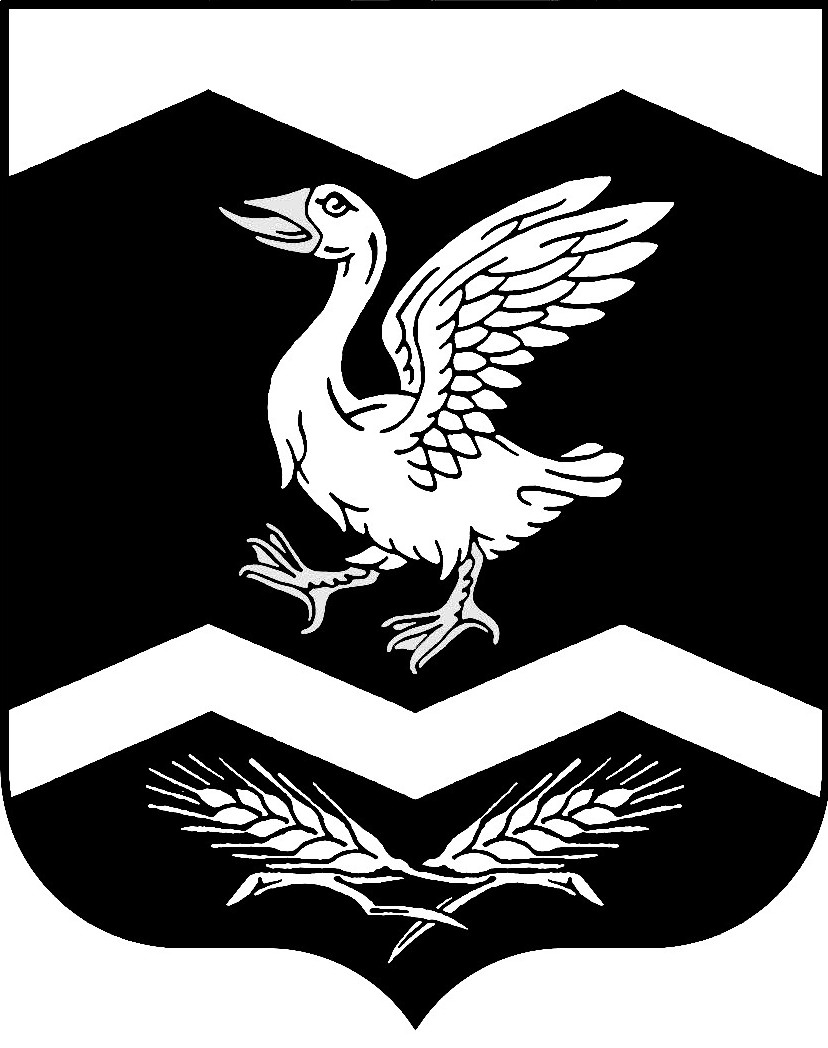                                                           КУРГАНСКАЯ ОБЛАСТЬ                                                        ШАДРИНСКИЙ РАЙОНКРАСНОМЫЛЬСКАЯ СЕЛЬСКАЯ ДУМАРЕШЕНИЕот 22 октября 2013 года        № 135/ас.КрасномыльскоеОб утверждении Положенияо  добровольных пожертвованиях.            В соответствии с Гражданским кодексом Российской Федерации, Бюджетным кодексом РФ, Федеральным законом от 06.10.2009 года № 131-ФЗ «Об общих принципах организации местного самоуправления в Российской Федерации», на основании Устава Красномыльского сельсовета Шадринского района Курганской области, Красномыльская сельская Дума РЕШИЛА:           1. Утвердить Положение о добровольных пожертвованиях согласно приложению к настоящему решению.           2. Обнародовать настоящее решение на стенде информации в здании администрации Красномыльского сельсовета.            3. Настоящее решение вступает в силу  после его обнародования. Глава Красномыльского сельсовета                                                               Г.А.Стародумова                                                                                                 Утверждено Решением                                                                                                 Красномыльской сельской Думы                                                                                                 №  135/а  от  22 октября 2013 г.Положениео добровольных пожертвованиях1. Общие положения.1.1. Положение о добровольных пожертвованиях разработано  в соответствии с Гражданским кодексом Российской Федерации, Бюджетным кодексом Российской Федерации, Федеральным законом от 06.10.2003 года №131 «Об общих принципах организации местного самоуправления в Российской Федерации», Уставом Красномыльского сельсовета Шадринского района Курганской области и определяет порядок их формирования и расходования.1.2. Добровольным пожертвованием (далее по тексту - пожертвование), признается дарение имущества, вещи(включая денежные средства, бумаги) или права в общеполезных целях Красномыльскому сельсовету.1.3. Жертвователь-физическое или юридическое лицо, осуществляет пожертвование по собственной инициативе на добровольной основе, объем добровольных пожертвований не ограничен.1.4. Жертвователи вправе определять цели и назначения пожертвований для решения вопросов местного значения, указанных в Уставе Красномыльского сельсовета и Федеральном законе от 06.10.2003 г. № 131-ФЗ «Об общих принципах организации местного самоуправления в Российской Федерации».1.5. Принятие решения о пожертвовании не требует чьего-либо разрешения или согласия, а также принятия муниципального правового акта.2. Привлечение и порядок формирования и расходования  добровольных пожертвований.2.1. Глава Красномыльского сельсовета вправе выступать с предложением о пожертвовании. В предложении о пожертвовании должны быть определены направления расходования привлекаемых  денежных средств и порядок использования вещей.2.2. Информация о привлечении пожертвований может доводиться до жертвователей через средства массовой информации, глобальные информационные сети, в форме  персональных писем к руководителям организаций и индивидуальным предпринимателям, путем вывески объявлений в видном и доступном месте.2.3. Имущественное пожертвование оформляется актом приема-передачи в случае, установленном действующим законодательством, подлежит государственной регистрации . Расходы по уплате государственной пошлины за  государственную регистрацию пожертвованного имущества, переход собственности и других вещных прав на недвижимые вещи, регулируются сторонами. Принимаемое от жертвователя имущество является муниципальной собственностью и учитывается в реестре муниципальной собственности. стоимость передаваемого имущества, вещи или имущественных прав определяется жертвователем, либо сторонами, либо независимым оценщиком.2.4. От имени Красномыльского сельсовета стороной договора пожертвования (одаряемым) выступает администрация Красномыльского сельсовета.2.5. Добровольные пожертвования в виде денежных средств являются собственными доходами местного бюджета.2.6. Перечисление жертвователем денежных средств может осуществляться только безналичным путем через банковские организации. Пожертвованные денежные средства принимаются путем зачисления их на единый счет бюджета, открытого в органе, осуществляющем казначейское исполнение местного бюджета.3. Использование пожертвований.3.1. Пожертвования используются в соответствии с целевым назначением.3.2. Пожертвованные денежные средства расходуются в соответствии с целевым назначением в соответствии с бюджетом Красномыльского сельсовета на текущий финансовый год. В случае если жертвователем утверждается назначение расходования денежных средств, которое не предусмотрено в расходах бюджета Красномыльского сельсовета на текущий финансовый год, но является расходным обязательством сельсовета, то администрация Красномыльского сельсовета подготавливает проект решения Красномыльской сельской Думе о внесении уточнения (изменений) в бюджет Красномыльского сельсовета.3.3. Пожертвование может быть обусловлено жертвователем по определенному назначению согласно заключенному договору. При соблюдении договора пожертвованное имущество используется в соответствии с его прямым назначением. Если цель пожертвования денежными средствами определена, то они направляются на финансирование общеполезных мероприятий и муниципальных программ, имеющих социально значимую направленность. В этом случае решение о направлении использования пожертвований принимает глава Красномыльского сельсовета.3.4. Администрация  Красномыльского сельсовета, принимающая пожертвование, для использования которого установлено определенное назначение, должна вести обособленный учет всех операций по использованию пожертвованного имущества.3.5. Сведения о поступлении и расходовании пожертвований в виде денежных средств  включаются в ежемесячные, ежеквартальные и годовые отчеты об исполнении бюджета.3.6. Контроль за соблюдением законности привлечения пожертвований, целевым использованием осуществляется Красномыльской сельской Думой и администрацией Красномыльского сельсовета и другими контролирующими органами в пределах установленных полномочий.3.7. Правоотношения по добровольным пожертвованиям, неурегулированные настоящим Положением, регулируются Гражданским кодексом Российской Федерации.Глава Красномыльского сельсовета                                        Г.А.Стародумова